                                          ПОСТАНОВЛЕНИЕ                                                  КАРАР                              Исполнительного комитета Староалпаровского сельского поселения                              Алькеевского муниципального района Республики Татарстан	              №  2	                                                                                     29.01.2021г.	Об утверждении плана антинаркотических мероприятийна территории Староалпаровского  сельского поселения на 2021 год.           В целях минимизации угрозы распространения наркомании, руководствуясь Указом Президента Российской Федерации  от 09.06.2010 года № 690  «Об утверждении стратегии государственной антинаркотической политики Российской Федерации до 2021 года»                                                П О С Т А Н О В Л Я Ю :Утвердить план антинаркотических мероприятий  на территории Староалпаровского сельского поселения (Приложение 1).Обнародовать настоящее Постановление на информационных стендах  и на официальном  сайте муниципального образования «Алькеевский муниципальный район Республики Татарстан» в сети « Интернет». Контроль за исполнением  настоящего постановления оставляю за собой.Руководитель Исполнительного комитетаСтароалпаровского   сельского поселения Алькеевского муниципального районаРеспублики Татарстан:                                                                                  Р.Р.Салахов                                                                     Приложение №                                                                       к постановлению Исполнительного комитета                                                                      Староалпаровского сельского поселения                                                                      Алькеевского муниципального района                                                                       Республики Татарстан №  от 31.01.2021 г.№ 2                                                              П Л А Н                                            антинаркотических мероприятий             на территории Староалпаровского сельского  поселения на 2021 год.РЕСПУБЛИКА ТАТАРСТАН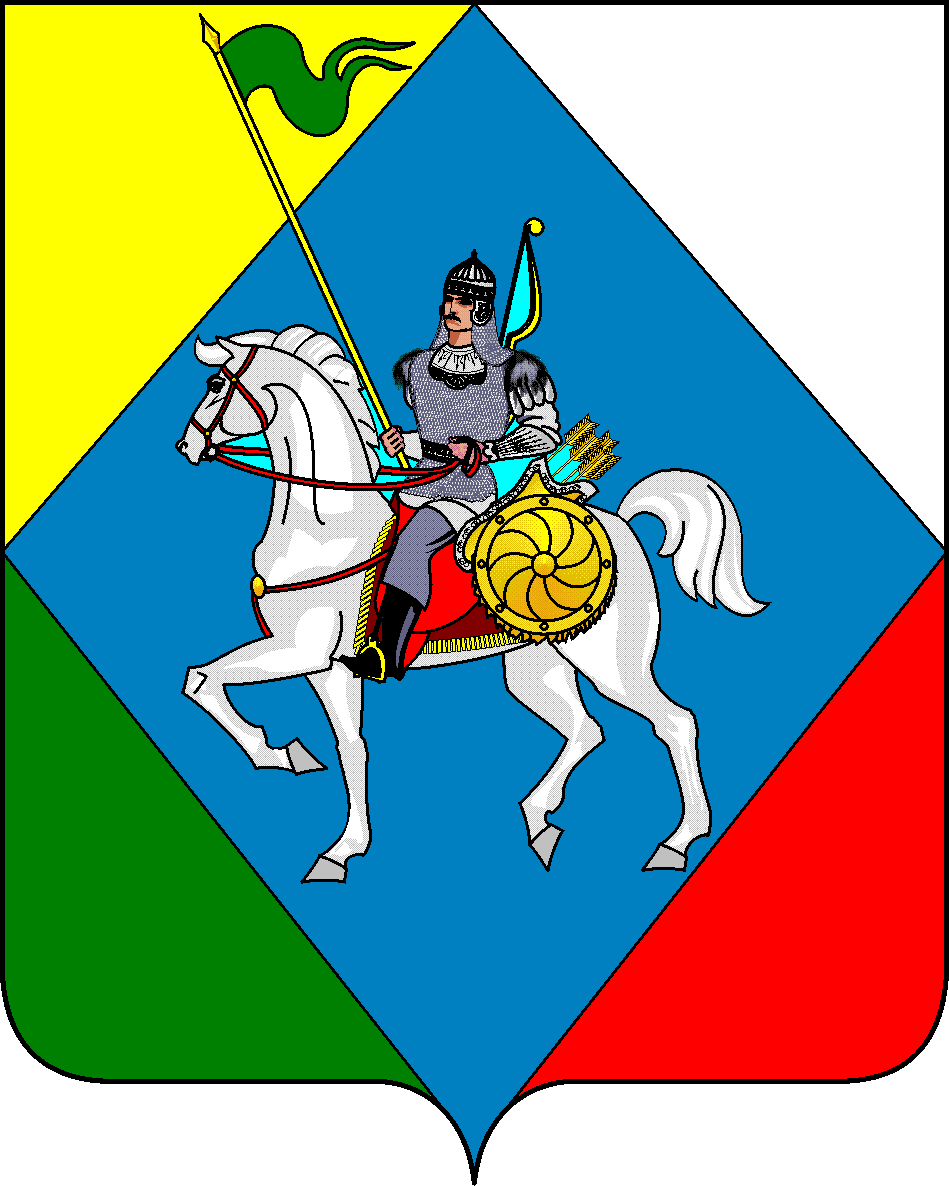        ТАТАРСТАН  РЕСПУБЛИКАСЫИСПОЛНИТЕЛЬНЫЙ КОМИТЕТ       Әлки муниципаль районыСтароалпаровского сельского поселения  Алькеевского       Иске Алпар авыл  Жирлегемуниципального района       БАШКАРМА КОМИТЕТЫАдрес: 422877, РТ,  с. Старое Алпарово, ул. Северная, 29Адрес: 422877, РТ,  с. Старое Алпарово, ул. Северная, 29Адресы: 422877, РТ, Иске Алпар авылы, Тоньяк ур. 29Адресы: 422877, РТ, Иске Алпар авылы, Тоньяк ур. 29тел: : 8 (84346) 72-5-53тел: : 8 (84346) 72-5-53факс: 8  (84346) 72-5-53факс: 8  (84346) 72-5-53№№П.пСодержаниеИсполнениеСроки проведения1.Сбор, обобщение и анализ информации о фактах распространения наркотических средств в местах проведения культурно-массовых и досуговых молодёжных мероприятий.АНКПостоянно.2.Создание и поддержание банка информации по проблемам наркомании, алкоголизма, табакокурения и ВИЧ-инфекции на базе библиотеки.АНКПостоянно3.Проведение консультаций подростков, попавших в трудную жизненную ситуацию с привлечением специалистов узкого профиля (психолог, нарколог и т.д.)АНК, СДКПо мере необходимости4.Мониторинг информированности подростков о пагубном влиянии на здоровье человека табакокурения, алкоголя, наркомании, ВИЧ.СДК,Библиотека.Постоянно5.Проведение мероприятий по профилактике наркомании (информационные стенды, читательские конференции): «Жизнь без наркотиков»«Оградить от беды»Библиотека, Фойе СДК июльапрель6.Проведение месячника по профилактике наркомании и правонарушений.Администрация,АНК.сентябрь7.Организация и проведение мероприятий:1. «Это не должно случиться с тобой»2. «Здоровая жизнь без наркотиков»3. «Спайсы – правда и мифы»4. «В плену змея»5. «Вся правда о табаке»6. «Наркомания и Закон!»СДК, январьфевральмайиюньсентябрьдекабрь8.Проведение рейдов по подворьям с целью выявления и  уничтожения наркотикосодержащих растений.АНК, участковый уполномоченный полицииИюнь -сентябрь9.Проведение рейдов по торговым точкам, занимающихся реализацией алкогольной продукции и пива.АНК, участковый уполномоченный полицииЕжеквартально.10.Проведение рейдов по проверке дискотек, молодёжных массовых мероприятий в вечернее время.АНК, участковый уполномоченный полицииЕжеквартально.11.Выявление граждан, употребляющих наркотики, психотропные веществаФАПВ течение года